Q4 a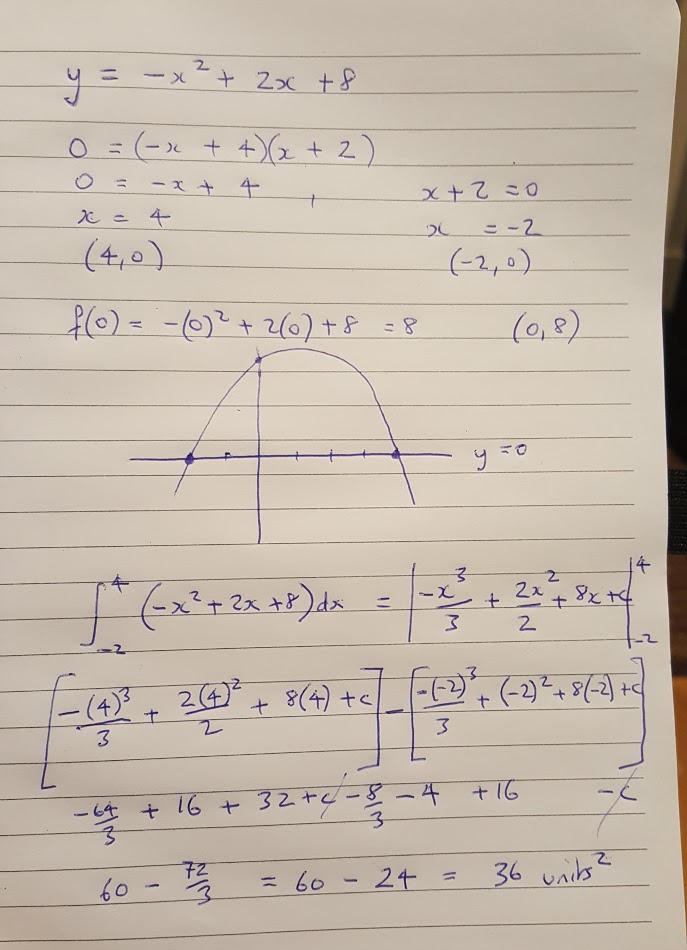 